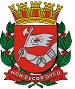 PREFEITURA DO MUNICÍPIO DE SÃO PAULO SECRETARIA MUNICIPAL DA EDUCAÇÃOSME-COCIN - Coordenadoria de Controle InternoRua Borges Lagoa, 1230, - Bairro Vila Mariana - São Paulo/SP - CEP 04037-003 Telefone:DADOS DO (A) SERVIDOR (A)1. IDENTIFICAÇÃO DO SERVIDOR (A):1. IDENTIFICAÇÃO DO SERVIDOR (A):Nome:RF/V:Nome Social:Sexo:( ) masculino	( ) femininoCargo / Disciplina:Cargo / Disciplina:Identiﬁcação da Unidade de Lotação:Identiﬁcação da Unidade de Lotação:Início de exercício:Término previsto do Estágio Probatório:Concurso:Concurso:Observações:Observações:Portaria instituição da CEEP:Portaria com critérios, parâmetros, intervalo AED, membro relator:Observações: